Anexo I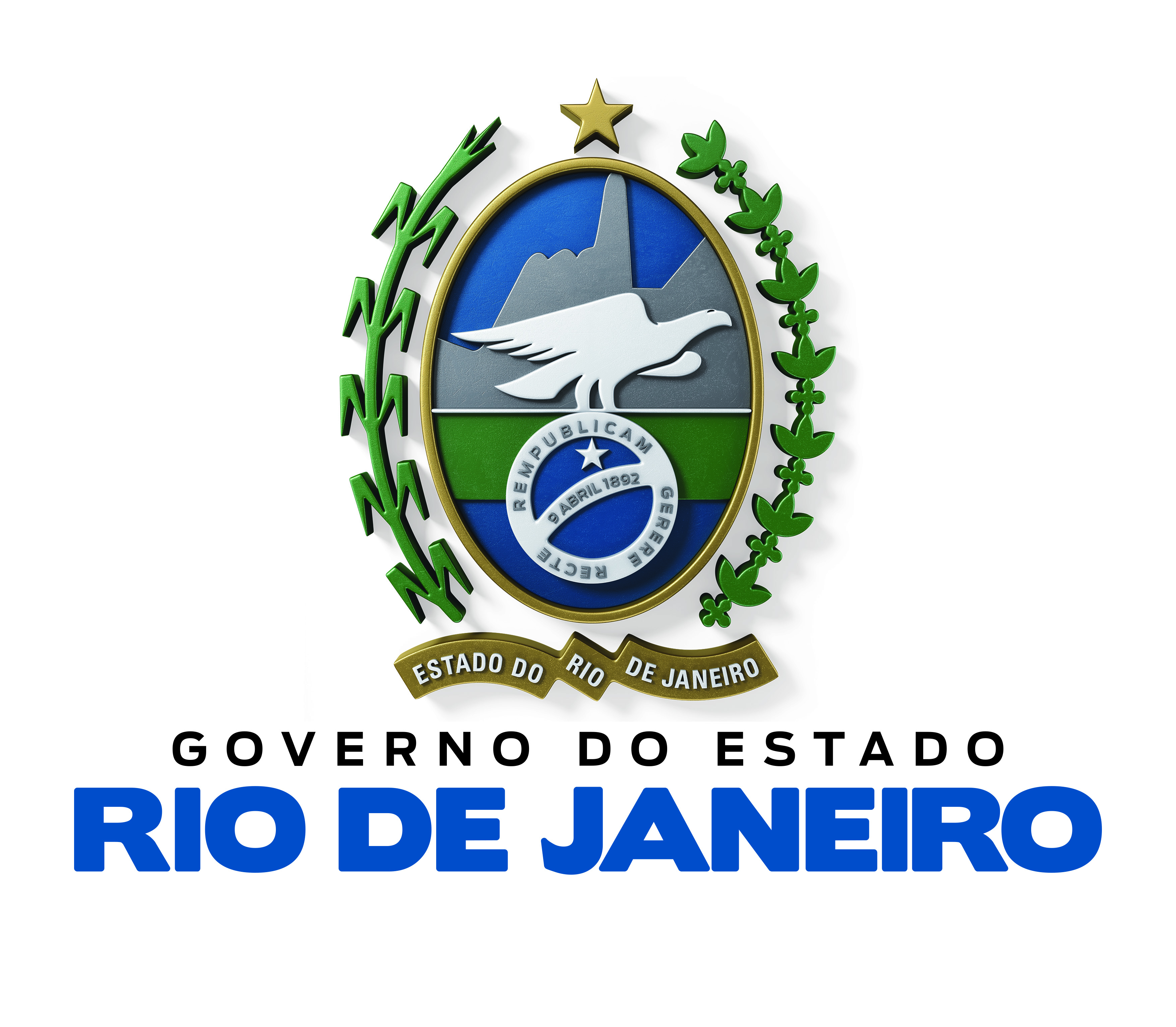 Secretaria de Estado de Ciência, Tecnologia e InovaçãoFundação Universidade do Estado do Rio de JaneiroCI ______________________     Rio de Janeiro, ____de ____________ de _____.De: Programa de Pós-Graduação _________________________________Para: PR-2/DCARH/PROPGAssunto: Resultado Seleção Interna PDSEDe acordo com o Edital 02/PR-2/2023, item 6.7, encaminhamos abaixo a listagem dos bolsistas selecionados para Programa de Doutorado Sanduíche – PDSE:-Candidato: _________________________________________________________- Período: Somente mês e ano-Instituição/ - País: _____________________________________________________________- Situação:               Aprovado (     )         Aprovado/Aguardando cota (     )- Documentação: Completa (     ) Aguardando resultado do teste de proficiência (    )- Link da página onde foi divulgado o resultado da seleção interna: ______________________________________________________________________Atenciosamente,Coordenador PPG XXXXX(Carimbo)